Муниципальное бюджетное дошкольное образовательное учреждение города Ростова-на-Дону «Детский сад № 33»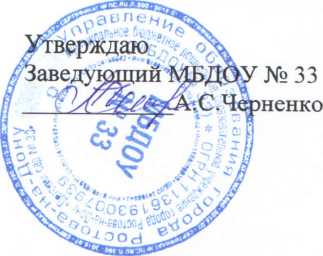 ОБРАЗОВАНИЕ ПЕДАГОГОВ ПЛАН-ПРОГНОЗ АТТЕСТАЦИИ И ПОВЫШЕНИЯ КВАЛИФИКАЦИИ ПЕДАГОГОВ МБДОУ № 33п/пФамилия, имя, отчествоОбразованиеЗанимаемая должностьКатегорияКурсы повышения квалификацииОбщий стажСтаж по специальностиСтаж по специальностиДата следующей аттестацииДата следующих курсов1. Никульченко Людмила АнатольевнаСредне- специальное. Константиновское педагогическое училище РО. Специальность: Дошкольное воспитание.05.06.1988 годвоспитательВысшаяМО и ПО приказ № 4625.01.2019Методический центр образования частное образовательное учреждение «Образовательная робототехника»(72 часа) 2019 год.33333325.01.202401.09.20212.Зейналова Фаина ГадживердиевнаВысшее.Университет  Российской Академии Образования.30.06.2011г.Психология . По специальности психолог. Преподаватель психологии.Педагог- психологВысшаяМО и ПО приказ №71 от 28.01.2022РИПКиППРО27.06.2020г.72 ч. «Создание условий полноценного функционирования русского языка в поликультурной среде дошкольного образования»77728.01.202827.06.20233.Жукова Эльмира ДжумаевнаСреднее-профессиональное образование «Донской педагогический колледж»Квалификация: воспитатель детей дошкольного возраста.Специальность: Дошкольное образование.воспитательВысшая МО и ПО приказ № 46 от 25.01.2019Методический центр образования частное образовательное учреждение «Образовательная робототехника»(72 часа) 2019 год.17171725.01.202401.09.20214.Короваева Анастасия ВитальевнаВысшее образование - Южный Федеральный Университет. Преподаватель дошкольной педагогики и психологии. По специальности «Дошкольная педагогика и психология». 19.04.2013 год.воспитательВысшаяМО и ПО приказ № 71 от 28.01.2022Методический центр образования частное образовательное учреждение «Образовательная робототехника»(72 часа) 2019 год.12121228.01.202701.09.20215.Егорочкина ТатьянаЮрьевнаСреднее-профессиональное образование «Донской педагогический колледж»Квалификация: воспитатель детей дошкольного возраста.Специальность: Дошкольное образование.воспитательВысшая МО и ПО приказ № 922 от 22.12.2017Методический центр образования частное образовательное учреждение «Образовательная робототехника»(72 часа) 2019 год.РИПКиППРО27.06.2020г.72 ч. «Создание условий полноценного функционирования русского языка в поликультурной среде дошкольного образования»17171722.12.202201.09.20216. КасьяноваДарья ВладимировнаВысшее: Южный федеральный университет, ИСИиР направление «Социология »  2015 г.
Южный федеральный университет, АПиП направление «Общая психология»  2017 г.
СДО «Педкампус» Педагогика дошкольного образования: Воспитатель дошкольной образовательной организации» 2019ВоспитательСоответствует занимаемой должности«Нарушение пищевого поведения. Патопсихологическая диагностика и
личностные особенности больных (144 часа) «АНО ДПО «ВГАППССС» 2020
«Арт-терапевтические техники в работе с детьми и подростками (108ч)» АНО «НИИДПО» 2020Методический центр образования частное образовательное учреждение «Образовательная робототехника»(72 часа) 2019 год.55506.08.202101.09.20237.Нуруллаева Гульмира МахарамовнаВысшее. Дагестанский Государственный Педагогический Университет 28.12.2013г.Учитель начальных классов по специальности «Педагогика и методика начального образования».воспитательПервая МО и ПО приказ № 922 от 22.12.2017Методический центр образования частное образовательное учреждение «Образовательная робототехника»(72 часа) 2019 год.-77722.12.202201.09.20218. КублоМария ВикторовнаСредне-специальное образование ГБПОУ РО «ДПК» специальность 530201 «Музыкальное образование» 22.06.2017 годЧОУДПО «Методический центр образования»«Дошкольное образование»30.01.2018 год.воспитательВысшаяМО И ПО приказ № 71 от 28.01.2022Методический центр образования частное образовательное учреждение «Образовательная робототехника»(72 часа) 2019 год.55528.01.202801.09.20219. ЗалуцкаяИринаАндреевнаВысшееГ. Ростов-на-Дону ГОУ ВПО«РостовскийГосударственныйЭкономическийУниверситетРИНХ»Диплом оприсвоенииквалификацииЭкономист –менеджер 2008г.воспитательПерваяМО И ПО приказ № 71 от 28.01. 2022- Методический центр образования частное образовательное учреждение «Образовательная робототехника»(72 часа) 2019 год.182228.01.202701.09.202110. Щедрина Татьяна ЛеонидовнаГосударственное образовательное учреждение высшего профессионального образования «Ростовский социально-экономический институт» 2010г.«Бухгалтерский учет, анализ и аудит»Государственное бюджетное профессиональное учреждение Ростовской области «Донской педагогический колледж» 2015г.Воспитатель детей раннего и дошкольного возраствоспитательВысшаяМО и ПО приказ № 71от 28.01. 2022ООО Федеральный учебный центр профессиональной переподготовки и повышения квалификации «Знания» 144 часа 02.11.2020 «Федеральный институт повышения квалификации и переподготовки»  144 часа    06.12.2021гМетодический центр образования частное образовательное учреждение «Образовательная робототехника»(72 часа) 2019 год.286628.01.202701.09.202111.Фарзалиева ЛюдмилаКадималиевнаВысшее образование ЮФУ 2015 год. Специальность: психология. Квалификация: психолог преподаватель психологии.Институт переподготовки и повышения квалификации по специальности детей дошкольного возраста. 2017 годвоспитательПервая МО и ПО приказ № 377от 24.05.2019Методический центр образования частное образовательное учреждение «Образовательная робототехника»(72 часа) 2019 год.105524.05. 202401.09.202112. КавунЕленаИвановнаСредне-профессиональное образование «Донской педагогический колледж» по специальности: дошкольное образование.2011 год.воспитательВысшая МО и ПО приказ № 922 от 22.12.2017РИПКиППРОПо проблеме «Развитие профессиональных компетенций иструкторов по физ. культуре ДОУ с учетом требований ФГОС ДОУ».2020 г26131322.12. 202201.09.202313.Калинина НатальяНиколаевнаСредне – специальное«Лисичанский педагогическийколледж Луганскогонационального университетаимени Тараса Шевченко» поспециальности « Дошкольноевоспитание» и получилаквалификацию воспитателядошкольного учреждения.2008воспитательПервая МО и ПО приказ № 377от 24.05. 2019Методический центр образования частное образовательное учреждение «Образовательная робототехника»(72 часа) 2019 год.20161624.05. 202401.09.202114.ПолупановаОльгаСергеевнаВысшее: Институт психологии, управления и бизнеса ГОУ ВПО«Ростовский государственный университет» по программе психологии.2006 годГОУ РГПУКвалификация: преподаватель дошкольной педагогики и психологии. По специальности: дошкольная педагогика и психология.2005 год.воспитательПервая МО и ПО приказ № 377от 24.05. 2019Методический центр образования частное образовательное учреждение «Образовательная робототехника»(72 часа) 2019 год.145524.05. 202401.09.202115. Коноплянникова Ольга НиколаевнаВысшее: ЮФУКвалификация: Преподаватель дошкольной педагогики и психологии. Специальность: «Дошкольная педагогика и психология»воспитательПервая МО и ПО приказ № 377от 24.05. 2019Методический центр образования частное образовательное учреждение «Образовательная робототехника»(72 часа) 2019 год.20191924.05. 202401.09.202116. Ермоленко Ксения НиколаевнаВысшее: ЮФУПедагогическое образованиеКвалификация:Бакалавр.2019 годвоспитательВысшая МО и ПО приказ № 46  от 25.01.2019Методический центр образования частное образовательное учреждение «Образовательная робототехника»(72 часа) 2019 год.ООО Центр повышения квалификации и переподготовки «Луч знаний» по программе: « ФГОС ДО развитие поисковой активности, инициативы и познавательной мотивации методом эксперементирования у детей дошкольного возраста».2020 год.
11111125.01.202401.09.202117.МовсесянЕвгенияСергеевнаВысшее.«Российскийгосударственныйпедагогическийуниверситет им.А.И.Герцена» г.Санкт-ПетербургСпециальноедефектологическое образование с2016-2019г.Диплом опрофессиональной переподготовке«Дошкольноеобразование» г.Санкт-Петербург2019воспитательПерваяМО И ПО приказ № 71 от 28.01. 2022«Воспитание и развитиеличности вусловияхФГОС истратегияразвитиявоспитанияв РФ» 78ч.2019г83328.01. 202701.09.202118.Лобунцова Галина ИвановнаРостовское на Дону педагогическое училище № 1.1992 год. По специальности: дошкольное воспитание. Квалификация: воспитатель дошкольных учреждений.воспитательВысшаяМО и ПО приказ № 71 от 28.01.2022Методический центр образования частное образовательное учреждение «Образовательная робототехника»(72 часа) 2019 год.31292928.01.202701.09.202119. Высоцкая Виктория КамильевнаЧОО ДПО «АБиУС»По программе педагогика и методика дошкольного образования». Квалификация: Воспитатель детей дошкольного возраста.2020 год.воспитательСоответствует занимаемой должностиМетодический центр образования частное образовательное учреждение «Образовательная робототехника»(72 часа) 2019 год.74405.08.202201.09.202120.ЛюбчичДиллараФаридовнаТашкентский государственный педагогический институт. По специальности: педагогика и психология (дошкольное образование). Квалификация: преподаватель педагогики и психологии дошкольного образования, методист дошкольного образования.1995 год.воспитательСоответствует занимаемой должностиМетодический центр образования частное образовательное учреждение «Образовательная робототехника»(72 часа) 2019 год.16121216. 01.202201.09.202121.Малюгина ЕленаЮрьевнаЧОО ДПО «АБиУС»По программе педагогика и методика дошкольного образования». Квалификация: Воспитатель детей дошкольного возраста.2019 год.воспитательПерваяМО И ПО приказ № 71 от 28.01. 2022Методический центр образования частное образовательное учреждение «Образовательная робототехника»(72 часа) 2019 год.61128.01.202701.09.202122. Пальчикова НадеждаВикторовнаЧОУ ДПО» Методический центр образования» по программе «Дошкольное образование»  в обьеме 250 часов.2018 год.воспитательВысшаяМО И ПО приказ № 71 от 28.01. 2022Методический центр образования частное образовательное учреждение «Образовательная робототехника»(72 часа) 2019 год.53328.01.202701.09.202123.Федорова Татьяна ПетровнаВысшее.ЮФУ.Психолого- педагогическое образование.Квалификация: Бакалавр.2018г.  ЮФУ Психолого- педагогическое образование. Квалификация: Магистр2020г.воспитательПерваяМО И ПО приказ № 71 от 28.01. 2022ЧОУ ДПО «Академия бизнеса и управления системами». По программе: «Педагогика и методика дошкольного образования»(72 часа) 2020г.131128.01.202701.09.202324.БагринцеваЕкатерина СергеевнаВысшее. ЮФУПедагогическоеобразование,Бакалавр2019г.воспитательПерваяПриказ №464 от 26.06.2015г.Методический центр образования частное образовательное учреждение «Образовательная робототехника»(72 часа) 2019 год.12101026.06.2021г.01.09.202125. Крайненко ВикторияАлександровнаСредне-Специальное.ДонскойпедагогическийколледжДиплом опрофессиональнойпереподготовке «Воспитатель детей раннего дошкольного возраста»2017г.воспитательСоответствует занимаемой должностиМетодический центр образования частное образовательное учреждение «Образовательная робототехника»(72 часа) 2019 год234414.09.202201.09.202126.МартинеленеАнастасияНиколаевнаВысшее. Г. Ростов-на-Дону Федеральное государственное образовательное учреждение высшего профессионального образования «Южный федеральный университет» 2008гУчитель-логопед по специальности «Логопедия»Переквалификация в «Методическом центре образования» по программе «Дошкольного образования» 250ч. 17.03.2017гвоспитательВысшая МО и ПОПриказ№71 от28.01.2022Методический центр образования частное образовательное учреждение «Образовательная робототехника»(72 часа) 2019 год.10428.01.202701.09.202128.01.202701.09.2021Гафиатулина Лейсан РависовнаВысшее. ЮФУПедагогическоеобразование,Бакалавр2019г.воспитательСоответствует занимаемой должностиМетодический центр образования частное образовательное учреждение «Образовательная робототехника»(72 часа) 2019 год7721.06.202301.09.202121.06.202301.09.202127.ЗаводчиковаТатьяна ИвановнаБлаговещенское педагогическое училище№2.Квалификация: Учитель пения, музыкальный воспитатель.Музыкальный руководительПервая МО и ПО приказ № 377от 24.05.2019464624.05.202401.11.202224.05.202401.11.202228.ДжагацпанянСюзаннаНориковнаВысшее. Донской педагогический колледж. Квалификация: Учитель музыки, музыкальный руководитель. По специальности: Музыкальное образование. 2002 г.«Санкт- Петербургский государственный университет культуры и искусств» Квалификация: Художественный руководитель народного хора. Специальность: Народное художественное творчество.Музыкальный руководительВысшая МО и ПО приказ № 976  от 20.12.2019101420.12.202401.11.202220.12.202401.11.202229.Рыбакова ДарьяВадимовнаВысшее. ФГБОУРоссийская академия народного хозяйства и государственной службы при президенте РФ, бакалавр. Менеджмент, 2020г.Диплом о профессиональной переподготовке. Квалификация: Педагог (502ч.)2020г.Старший воспитательСоответствует занимаемой должностиОбучение в Магистратуре1126.04.202526.04.202530.Кадирова Гюльбике АхмедовнаСредне- специальноею ГБОУ РПО «Дербентский педагогический колледж» Учитель начальных классов с дополнительной подготовкой в области воспитания детей дошкольного возраста. 2013 г.ВоспитательСоответствует занимаемой должности-8821.05.202221.05.202231.Исмаилова Эльвира КафаровнаВысшее. ЮФУ Академия педагогики и психологии. Педагог- психолог.2019 г. ВоспитательСоответствует занимаемой должности-3      310.11.202210.11.2022